Коммерческое предложениеООО «Любо» предлагает к поставке полуфабрикаты из мяса охотничьего зверя: лося, марала, косули, медведя, кабана, европейского благородного оленя, северного благородного оленя, бобра.Бургерные котлетыКотлеты для бургера из северного оленяКотлеты для бургера из лосятиныКотлеты для бургера из косулиКотлеты для бургера из кабанаКотлеты для бургера из медведяКотлеты для бургера из европейского оленяПельмениПельмени из бобраПельмени из лося с шпиком кабанаПельмени из медведяПельмени из Европейского благородного оленя с прованскими травамиПельмени из марала с белыми грибамиПельмени из кабана с остринкойПельмени из северного оленя с можжевеловыми ягодамиПельмени из косули с тимьяномФаршиФарш из мяса северного оленя (с добавлением шпика кабана 20%)Фарш из мяса лося (с добавлением шпика кабана 20%)Фарш из мяса косулиФарш из мяса кабанаФарш из мяса медведя (с лосятиной)Фарш из мяса европейского благородного оленяКолбаски для жаркиКолбаски для жарки из лося (со шпиком кабана)Колбаски для жарки из косулиКолбаски для жарки из северного оленяКолбаски для жарки из благородного оленяКолбаски для жарки из кабанаРубленные изделия из дичиЛюля-кебаб из лосяЛюля-кебаб из косулиЛюля-кебаб из северного оленяБиточки из косулиКотлеты из лося по-домашнемуРубленные котлеты из косулиФрикадельки из северного оленяПри производстве полуфабрикатов мы не используем каких-либо консервантов, а также не используем мясо домашнего зверя. Подробнее о составе наших продуктов вы можете узнать из прилагаемого каталога.Наша продукция по органичности значительно опережает любую фермерскую продукцию, так как дикого зверя гарантированно не пичкуют антибиотиками и стероидами, стараясь увеличить скорость откорма и снизить риски эпидемий в условиях скученного содержания. У дикого зверя натуральная кормовая база, разительно отличающаяся от кормовой базы домашнего скота. К тому же дикий зверь ведет очень активный образ жизни. Поэтому мясо практически любой дичи считается диетическим и гораздо более ценным по своим вкусовым качествам.Все полуфабрикаты поставляются в привлекательной картонной упаковке «под крафт» с прозрачным окошком для просмотра находящейся внутри продукции. Фотографии упаковки вы найдете в прилагаемом к предложению каталоге.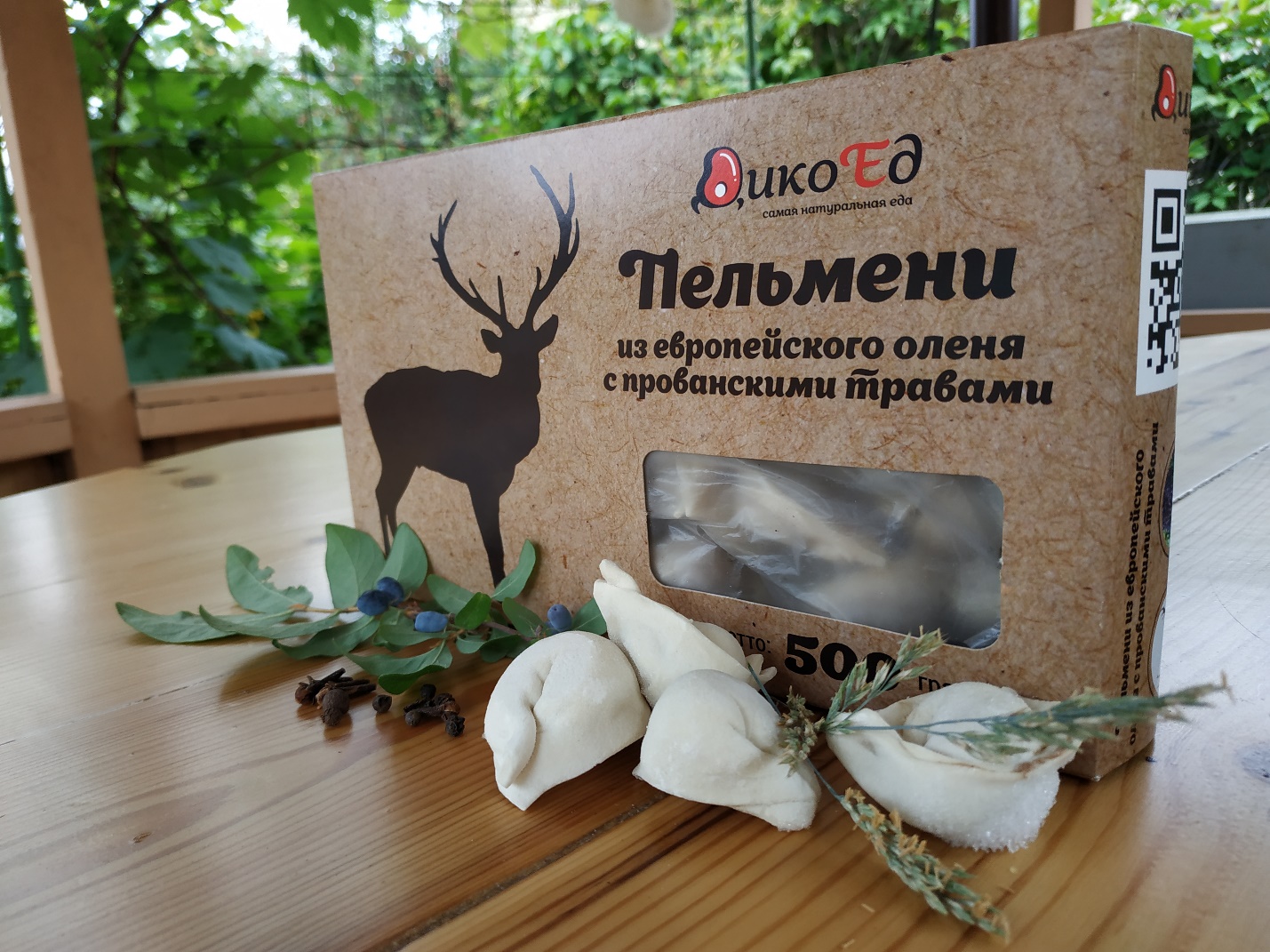 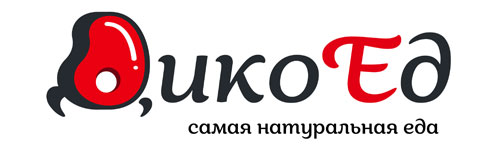 ООО «Любо», Московская обл, г.Пушкино, ул. Краснофлотская, д.5.ИНН: 5047178133, КПП: 504701001, ОГРН: 1155047014638